COĞRAFYA DERSİ 11. SINIF 1. DÖNEM 2. YAZILI SORULARI (8)… – …  EĞİTİM VE ÖĞRETİM YILI ………..……………..… OKULU 11/… SINIFICOĞRAFYA DERSİ 1. DÖNEM 2. YAZILISITarih: …/…/……ADI SOYADI:………………………… NU:………….. PUAN:………1.Aşağıdaki bilgilerde boş bırakılan yerlere uygun olan kelimeleri yazarak doldurunuz. ( 20 P )- Bir şehrin bölgesel veya küresel etkiye sahip olmasında o şehrin ………………..….. ve ……………………. özellikleri etkilidir.- Üretim ve tüketim faaliyetleri arasındaki bağlantıyı      …………………………..….   faaliyetleri kurar.- Ekonomik faaliyetlerin temelinde yatan asıl unsur     …………………………………..     dır.- Cin ve Hindistan’da nüfus artış hızını ………………..……… yönelik nüfus politikası uygulanmaktadır.- Mal ve hizmetlerin tüketiciye  ulaşmasına ……………..……. denir2. Aşağıdaki tabloda verilen beşeri faktörlerin etkilediği; süreci X işareti ile belirtiniz.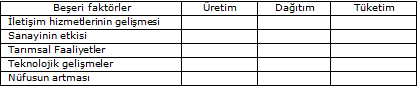 3-Aşağıdaki grafik üzerine üretim, tüketim ve dağıtım süreçlerini etkileyen doğal unsurları yazarak, bir tanesini kısaca açıklayınız. (10p)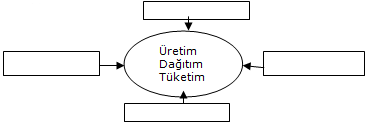 4. Aşağıdaki kavram haritasını uygun ifadelerle doldurunuz. (10 puan)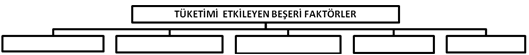 5. Ülkemizdeki Petrol  rafinerilerinin isimlerini ve nerede bulunduklarını yazınız?1-2-3-4-5-6. Aşağıdaki şehirlerde hangi  fonksiyonlar ön plana çıkmıştır karşısına belirtiniz.Roma:Marsilya:New York:Essen:7. Nüfus özellikleri dikkate alındığında aşağıdaki ülkelerin hangisinin nüfusunu artırıcı politika izlemesi daha (bilgi yelpazesi.net) uygundur?O) AlmanyaO) ÇinO) HindistanO)TürkiyeO) Endonezya8. Bir akarsuyun üzerinde baraj yapılırken aşağıdaki özelliklerden hangisi dikkate alınmaz?O) Akarsuyun debisiO) Akarsuyun rejimiO) Yatak eğimiO) Akarsuyun uzunluğuO) Arazi yapısı9. Aşağıdakilerden hangisi üretimi, dağıtımı ve tüketimi etkileyen beşeri faktörler arasında yer almaz?O)İletişimO)SermayeO)İnsan kaynaklarıO)Gelir düzeyiO)Yer şekilleri10. Aşağıdakilerden hangisi üretim, dağıtım ve tüke¬tim zincirinin kurulmasında daha fazla etkilidir?O)TurizmO) UlaşımO) MadencilikO)HayvancılıkO)Ormancılık11.- Üretilen bisküvilerin marketlere  taşınması- Bir çiftçinin tarlasında buğday tarımı yapması- Buğdayın fabrikada işlenerek bisküvi haline getirilmesi- Bir kişinin marketten bisküvi satın almasıYukarıda verilen etkinliklerin ekonomik faali¬yet türlerine göre sıralanışı, aşağıdakilerden hangisinde doğru olarak verilmiştir?O) Üretim - Tüketim - Dağıtım - ÜretimO) Tüketim - Üretim - Dağıtım - ÜretimO) Dağıtım - Üretim - Üretim – TüketimO) Tüketim - Üretim - Tüketim - ÜretimO) Dağıtım - Üretim - Tüketim - Üretim12. Dünya'daki şehirleşme hareketleri, aşağıdaki olaylardan hangisiyle hız kazanmıştır?O) Coğrafi KeşiflerO) Sanayi DevrimiO) Matbaanın icadıO) Fransız İhtilal’iO) Rönesans hareketleri13. Bir ürüne olan talebin azalması veya tamamen ortadan kalkması aşağıdakilerin hangisine neden olmaz?O) Üretimin azalmasınaO) Üretici kurumların başka alanlara yönelmesineO) Tüketimin artmasınaO) Dağıtım faaliyetinin azalmasınaO) O ürüne ait pazarın daralmasınaBaşarılar Dilerim…